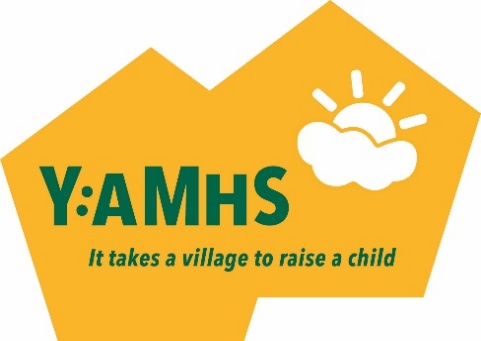 Support ApplicationDetails of Child / Young Person: Name: __________________________________________________ Likes to be known as: _____________________________________  Preferred pronoun: _______________Date of Birth: _____________________   Age:___________Home Address: _________________________________________________________________________Post Code: ________________________________Name and address of school / college / workplace: __________________________________________________________________________________________________________________________________________________________________________________________Name, address and phone number of GP: ________________________________________________________________________________________________________________________________________________Do you have any clinical diagnoses?  If so, please state what these are, when they were confirmed and by whom? ________________________________________________________________________________________________________________________________________________________________________________________________________________________________________________________________________Please give brief details of any difficulties you are experiencing at the moment________________________________________________________________________________________________________________________________________________________________________________________________________________________________________________________________________How long have you experienced this / these? ________________________________________________________________________________________Are you currently engaged with any other Professional Support?  If so, please give details. Have any referrals been made to any agencies on your behalf?___________________________________________________________________________________________________________________________________________________________________________________________________________________________________________________________________________Please give details of the impact of this condition(s) on home / education / work/ social life:____________________________________________________________________________________________________________________________________________________________________________________________________________________________________________________________________________________________________________________________________________________________________________Parent / Carer details: Name of main carer: _______________________________________________________________________Address (if different from above) ________________________________________________________________________________________________________________________________________________________Telephone number: Work: ________________________________ Home: __________________________Email: (that you are happy for us to contact you with) ______________________________________________What is your relationship to this young person? _______________________________________________Total annual household income: _____________________________________________________________Therapist / Intervention Provider Details: If there is a preferred therapist / intervention provider, please give details here. If not, please go to the next question.  Y:AMHS can work with families to find appropriate interventions where this is not known. Name: _____________________________________________________________Telephone number: _________________________________________________Address: ___________________________________________________________________________________________________________________________________________________________________________Email: ______________________________________________________________Website: ____________________________________________________________Accreditation / Registration: ________________________________________________________________Type of therapy / intervention being offered: ____________________________________________________________________Please outline reasons for choice of therapist, type of therapy and the benefits you hope they will have: ____________________________________________________________________________________________________________________________________________________________________________________________________________________________________________________________________________________________________________________________________________________________________________________________Please state recommended number of sessions required: ___________________________________________Price per session / block of sessions: _____________________________________________________________**We will usually fund an initial therapy / intervention assessment session to ascertain that the child/young person will feel comfortable with the therapy being offered. Once it is confirmed that both parties are happy to go ahead, further sessions will be funded as per recommended treatment course. Payment will be made directly to chosen therapist / intervention provider. ** Declaration: I declare that the information I have provided in this application is true to the best of my knowledge and accept that if any information is later found to be false any funding granted may be withdrawn. * I give permission for Y:AMHS to contact the named therapist, GP or SENCO as part of processing this application.  (*delete if necessary. Named professionals will only be contacted to clarify details within this application) Signature of parent / carer: ______________________________________Full name: ____________________________________________________ Date: ___________________________SENCO / GP certification: Please circle the option that describes your role:      SENCO             GP Declaration: I declare that the information given about the young person in this application is true to the best of my knowledge. I recommend the treatment / therapy as set out in this application and believe that it will be of benefit to the health and wellbeing of this young person. Signed: ___________________________________________________________Full name: ________________________________________________________ Date: _______________________ Funding for support / treatment will be allocated to children and young people aged 10-18 within Crawley and the surrounding areas. Y:AMHS will allocate funds according to criteria used by trustees when assessing and prioritising applications. Therapists / intervention providers must be able to demonstrate that they hold appropriate qualification and membership of regulatory body (eg BACP) and that they are able to work with young people. They should also hold a current DBS certificate and appropriate levels of insurance.  Evidence of this will need to be supplied to trustees by the therapist/ intervention provider.  We are committed to providing support regardless of whether there is a medical diagnosis or not.  We are committed to providing support for families, children and young people from all ethnic and cultural backgrounds, in line with our equality and inclusion policy. Grants will be issued in accordance with the recommended guidelines for therapies and interventions offered for specific conditions. This means that we may issue support for less than has been applied for. If further support is needed, an additional application may be made, in line with our maximum threshold. Details of our policies can be found on our website at: www.yamhs.co.uk All funds will be paid directly to the therapy provider and payment will be arranged directly with them. We will make a decision on applications within 28 days and will inform parents / carers of our decision by email. Please make us aware if you would like us to contact you using other means.   GDPR and Privacy Statement Data collected on this form will be stored securely in a password protected file and will only be used by trustee members when making decisions on provision of grants. Information will not be shared with any third party unless prior written permission has first been obtained.  Information contained in this form will be kept for our records for up to 24 months. This will allow us to ensure that the 12 month threshold is not being exceeded. After this time, information on this form will be fully deleted from our system. We may ask for further information after treatment has been completed to enable us to evaluate the impact of funding provided. All information given will be handled in line with GDPR legislation at all times. 